        MISTURA 2018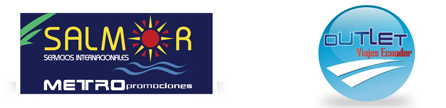 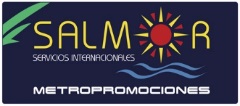 INCLUYE:Traslado Aeropuerto – Hotel– Aeropuerto en servicio regular 02 noches de AlojamientoDesayuno DiariosTicket de ingreso a la feria.Traslado y entrada a la Feria de Mistura por un díaDía 1.-LIMAArribo a Lima y traslado al hotel. Alojamiento en Lima.Día 2.- LIMATraslado  a  la  Feria  gastronómica Mistura 2018, una vez más el escenario será La Costa Verde  de  Lima,  junto  al  mar. Celebremos juntos  y  sumerjámonos en  la  deliciosa  gastronomía peruana. Alojamiento en Lima.Día 3.- LIMAA la hora coordinada, traslado al aeropuerto para abordar nuestro vuelo de salida.Fin de nuestros servicios.LAND TOURPRECIO POR PERSONA EN USDNotas importantes:No incluye boleto aéreoPrecios incluyen todos los impuestos (sujetos a cambio y disponibilidad)Servicios en regular, a compartir con otras personas.Precios sujetos a variación sin previo aviso hasta el momento de la reservaPaquete no reembolsable, no endosable, ni transferible. Opera mínimo 2 Pax No incluye entrada profesional*Triple calculada en base a una habitación SGL + una habitación DBL.**Triple calculada en base a una habitación DBL + cama adicional.CONFORTSENCILLADOBLETRIPLECHD CON CAMACHD SIN CAMAEFECTIVO357,30260,90248,33189,65103,73TARJETA DE CRÉDITO378,74276,56263,23201,03109,96TURISTA*SENCILLADOBLETRIPLECHD CON CAMACHD SIN CAMAEFECTIVO365,68265,09296,53237,85103,73TARJETA DE CRÉDITO387,62281,00314,32252,12109,96TURISTA SUPERIOR*SENCILLADOBLETRIPLECHD CON CAMACHD SIN CAMAEFECTIVO399,21281,86317,48258,81103,73TARJETA DE CRÉDITO423,17298,77336,53274,34109,96PRIMERA**SENCILLADOBLETRIPLECHD CON CAMACHD SIN CAMAEFECTIVO441,13311,20290,24231,56103,73TARJETA DE CRÉDITO467,59329,87307,66245,46109,96PRIMERA SUPERIORSENCILLADOBLETRIPLECHD CON CAMACHD SIN CAMAEFECTIVO501,90332,15298,62239,95103,73TARJETA DE CRÉDITO532,01352,08316,54254,34109,96LUJO**SENCILLADOBLETRIPLECHD CON CAMACHD SIN CAMAEFECTIVO835,10499,80510,28451,60103,73TARJETA DE CRÉDITO885,21529,79540,90478,70109,96